ПРИЛОЖЕНИЕ  к договору №   от        «___»_______________2019 г.ООО «Туристическое предприятие «Меридиан»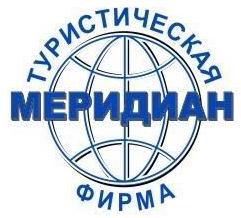 	162606, Вологодская обл., г. Череповец, ул. Верещагина, д. 41	Тел. (8202) 24-90-16, 62-55-91, 57-87-08E-mail:mertur@bk.ruЕдиный федеральный реестр туроператоров ВНТ № 014502В туризме с 1990г.	ВЕЛИКИЙ  УСТЮГ  РОДИНА ДЕДА  МОРОЗА«Путешествие в сказку»Условия размещения:САНАТОРИЙ «БОБРОВНИКОВО»:Санаторий расположен в  от древнего города Великий Устюг – родины российского Деда Мороза, на высоком удивительно живописном берегу реки Малой Северной Двины, рядом густой хвойный лес.КОРПУС № 1Двухэтажный деревянный корпус.Размещение:2-х, 3-х, 4-х , 5-ти местные номера, (37 мест в корпусе).В каждом номере, туалет, раковина с горячей и холодной водой, деревянная мебель.Душевые кабинки  на этаже. КОРПУС № 3 (Эконом)
Двухэтажное деревянное здание, на 52 человека. Для туристов 2 этаж на 24 человека.
Размещение:
2-х,3-х, 4-х, 5-ти местные номера.
В каждом номере, туалет, раковина с горячей и холодной водой (душ на первом этаже), односпальные кровати, шкаф, стол, тумбочки, стулья. Телевизор в номер по запросу.КОРПУС  № 4
Четырехэтажный благоустроенный кирпичный корпус.
Размещение:  
2-х, 3-х местные номера, 3 номера двухкомнатные – 6-ти местные, (42 места на этаже).
В каждом номере общий санузел (душ, туалет), односпальные кровати, шкаф, тумбочки, стулья,TV.Корпус № 5 - 3 номера 1-й этаж – 2 номера 3х местных, двухкомнатных + доп. места на диване.
Отдельно стоящее здание, в каждом номере телевизор, санузел (душ, раковина, туалет), шкаф, кресло, журнальный столик, диван, 1 кровать двуспальная,  холодильник , электрочайник, микроволновая печь.КОРПУС  № 6Благоустроенный двухэтажный корпус на десять номеров.Размещение: Семейные однокомнатные номера на 3-4 человека. Одна кровать двухспальная, две кровати односпальные. В каждом номере  санузел (душ, туалет), телевизор, холодильник, электрочайник.К услугам отдыхающих на территории санатория: снежная горка,прокат лыж, прокат коньков, русская баня, магазин (продукты, промтовары), катание на лошадях, вызов такси, бесплатная стоянка личного транспорта, вечерняя дискотека  в клубе санатория.В стоимость путевки входит:встреча (ст. Котлас, ст. Ядриха - утром в день заезда – до 11:00);проводы (ст. Котлас, ст. Ядрихак вечерним поездам); проживание в санатории «Бобровниково»; питание в столовой санатория;экскурсионное обслуживание; транспортное обслуживание:культурно - развлекательная программа; сладкий новогодний подарок; верительная грамота от Деда Морозапосещение русской избы (территория санатория);новогодние сувениры;новогодний банкет 31.12. 2019г. – 01.01.2020 г.;новогоднее гуляние 01.01.2020 г.;АГЕНТСКОЕ ВОЗНАГРАЖДЕНИЕ ДЛЯ ТУРФИРМ – 20%ПУТЕШЕСТВИЕ В СКАЗКУВЕЛИКИЙ УСТЮГ – РОДИНА ДЕДА МОРОЗА1. ПРОГРАММА 2-Х ДНЕВНОГО ОБСЛУЖИВАНИЯ (2 дня\1 ночь) 2019годФирма оставляет за собой право вносить изменения в последовательность экскурсионных и культурно-развлекательных программ.	При бронировании просим согласовывать цены!В стоимость входит:питание по программе, проживание, экскурсионная, культурная программы, транспорт, сувениры, сладкий новогодний подарок, грамота от Деда Мороза.2. ПРОГРАММА 3-Х ДНЕВНОГО ОБСЛУЖИВАНИЯ (3 дня\2 ночи) 2019 годФирма оставляет за собой право вносить изменения в последовательность экскурсионных и культурно-развлекательных программ.В стоимость входит: питание по программе, проживание, экскурсионная, культурная программы, транспорт, сувениры, сладкий новогодний подарок, Грамота от Деда Мороза.Дополнительные платные услуги:Катание на лошадях, снегоходах, собачьих упряжках.Прокат лыж, прокат коньков, баня для групп, шашлыки, вызов такси.При раннем заезде  - до 8:00 (включается завтрак в день заезда и дополнительная экскурсия).Заезд 3 дня\ 3 ночи – доплата.ВСТРЕЧА НОВОГО ГОДА НА РОДИНЕ ДЕДА МОРОЗА30.12.2019 – 01.01.2020 г. или 31.12.2019 - 02.01.2020г.ПРОГРАММА 3-Х ДНЕВНОГО ОБСЛУЖИВАНИЯ (3 дня\2 ночи) При заезде с 31.12.2019г. по 02.01.2020г. первый день программы переходит на последний.При заезде на 4 дня добавляется один свободный день (питание, проживание, культурная программа).В стоимость входит: Новогодний банкет, Новогоднее гуляние, встреча Нового года на Вотчине Деда Мороза, питание по программе, проживание, экскурсионная, культурная программы, транспорт, сувениры, сладкий новогодний подарок от Деда Мороза, Грамота от Деда Мороза.Дополнительные платные услуги:Катание на снегоходах, собачьих упряжках.Прокат лыж, прокат коньков, баня для групп, шашлыки, вызов такси.При раннем заезде  - до 8:00 (включается завтрак в день заезда и дополнительная экскурсия). Заезд 3 дня\ 3 ночи – доплата.ПУТЕШЕСТВИЕ В СКАЗКУВЕЛИКИЙ УСТЮГ – РОДИНА ДЕДА МОРОЗА ТУРЫс 03.01.2020г. по 05.01.2020г.           с 06.01.2020г.по 08.01.2020г. ПРОГРАММА 3-Х ДНЕВНОГО ОБСЛУЖИВАНИЯ (3 дня\2 ночи) Фирма оставляет за собой право вносить изменения в последовательность экскурсионных и культурно-развлекательных программ.	При бронировании просим согласовывать цены!В стоимость входит:питание по программе, проживание, экскурсионная, культурная программы, транспорт, сувениры, сладкий новогодний подарок от Деда Мороза, Грамота от Деда Мороза.Дополнительные платные услуги:Катание на снегоходах, собачьих упряжках.Прокат лыж, прокат коньков, баня для групп, шашлыки, вызов такси.При раннем заезде  - до 8:00 (включается завтрак в день заезда и дополнительная экскурсия). ПРОГРАММА 4-х (4 дня/3 ночи),5-ти ДНЕВНОГО ОБСЛУЖИВАНИЯ (5 дней\4 ночи) 2020 г.Фирма оставляет за собой право вносить изменения в последовательность экскурсионных и культурно-развлекательных программ.В стоимость входит: питание по программе, проживание, экскурсионная, культурная программы, транспорт, сувениры, сладкий новогодний подарок, Грамота от Деда Мороза.Дополнительные платные услуги:Катание на лошадях, снегоходах, собачьих упряжках.Прокат лыж, прокат коньков, баня для групп, шашлыки, вызов такси.При раннем заезде  - до 8:00 (включается завтрак в день заезда и дополнительная экскурсия). Заезд 5 дней\ 5 ночей – доплата.ООО ТП «Меридиан»_________________Ю.С. Саликов                                                 _______________________________________1 деньВстреча гостей на  железнодорожном  вокзале (до 11 час.) г. Котлас или станции Ядриха, посадка в туристические автобусы.Встреча в аэропорту г. Великий Устюг.1 деньПутевая информация (Ж\д  вокзал – Великий Устюг).1 деньРазмещение в санатории «Бобровниково».1 деньОбедв столовой санатория.1 деньЗнакомство с Великим Устюгом – древнейшим городом Русского Севера, сохранившим свой самобытный облик и традиции,  прогулка по городу.1 деньДом Моды Деда Мороза. Игровая программа «В гостях у мастериц»:- посещение швейной мастерской Деда Мороза, изготовление нарядов Деда Мороза и его    сказочной свиты;- экскурсия по  выставочному залу  «Нарядная сказка Деда Мороза»; - мастер-класс «Сувенир от Деда Мороза».1 деньЗимние забавы на территории санатория:  Катание со снежной или деревянной горки. Мастер-класс.Русская изба приглашает в гости – посиделки с чаепитием и дегустациейблюд из русской печи, (территория санатория).1 деньПосещение сувенирной лавки Деда Мороза, где Вы  на память о своей поездке сможете приобрести неповторимые сувениры, выполненные руками искусных умельцев - устюжан и вологжан.  1 деньПосещение почты Деда Мороза, здесь помощники зимнего волшебника поведают о том, какие письма пишут дети и взрослые из разных городов и стран, о чем они мечтают и какие желания загадывают. Здесь вы можете написать свое письмо и увидеть замечательную коллекцию открыток, узнать все о любимом занятии Дедушки  Мороза – чтение писем.1 деньУжин в столовой санатория.1 день«Берегиня» приглашает к новогоднему костру»- яркая, красочная игровая программа с песнями, танцами вокруг сказочного костра (территория санатория).1 деньДискотека.2 деньЗавтрак в столовой санатория.2 деньПосещение  "Вотчины Деда Мороза":Удивительное и завораживающее действо происходит в Вотчине зимнего Волшебника, когда свита Морозова гостей встречает и дарит чудесную сказку. В сказке Деда Мороза живут  настоящие чудеса. А творят эти чудеса добрые друзья Седобородого Кудесника.  Путешествие по тропе сказок начинается от самых главных ворот Вотчины. Гости смогут побывать в Домике Лесовичка Шишка, заглянуть в волшебный колодец, пройти по заколдованному мосту  Михайло Потапыча , принять участие в забавах на Поляне молодецких забав, пополнить запасы сил на тропинке здоровья, набраться мудрости у векового дуба мудрой Совы, обогреться у костра двенадцати месяцев, познакомиться с жителями сказочного леса. В доме Деда Мороза гости смогут загадать заветное желание, посмотреть удивительную коллекцию подарков, побывать в библиотеке и обсерватории Деда Мороза, рассмотреть его сказочные наряды, созданные золотыми руками мастериц, посетить спаленку волшебника и увидеть свое отражение в удивительном зеркале, а так же полюбоваться выставкой елочек, созданной детьми из самых разнообразных материалов.Посещение Зимнего сада Деда Мороза. Аттракцион.2 деньСладкий новогодний подарок.2 деньПоздний обед в столовой санатория.2 деньУжин в столовой санатория.2 деньОтъезд на вокзал города Котлас.1 деньВстреча гостей на  железнодорожном  вокзале (до 11 час.) г. Котлас или станции Ядриха, посадка в туристические автобусы.Встреча в аэропорту г. Великий Устюг.1 деньПутевая информация (Ж\д  вокзал – Великий Устюг).1 деньРазмещение в корпусах санатория «Бобровниково».1 деньОбед в столовой санатория.1 деньЗнакомство с Великим Устюгом – древнейшим городом Русского Севера, сохранившим свой самобытный облик и традиции.1 деньПосещение сувенирной лавки Деда Мороза, где Вы  на память о своей поездке сможете приобрести неповторимые сувениры, выполненные руками искусных умельцев - устюжан и вологжан.1 деньГородская резиденция Деда Мороза, тронный зал.1 деньПосещение почты Деда Мороза, здесь помощники зимнего волшебника поведают о том, какие письма пишут дети и взрослые из разных городов и стран, о чем они мечтают и какие желания загадывают. Здесь вы можете написать свое письмо и увидеть замечательную коллекцию открыток, узнать все о любимом занятии Дедушки  Мороза – чтение писем.1 деньМастер-класс по изготовлению игрушки.1 деньРусская изба приглашает в гости – театрализованные посиделки с чаепитием и дегустацией блюд из русской печи, (территория санатория).1 деньУжин в столовой санатория.1 деньДискотека в клубе санатория.2 деньЗавтрак в столовой санатория.2 деньПосещение  "Вотчины Деда Мороза":Удивительное и завораживающее действо происходит в Вотчине зимнего Волшебника, когда свита Морозова гостей встречает и дарит чудесную сказку. В сказке Деда Мороза живут  настоящие чудеса. А творят эти чудеса добрые друзья Седобородого Кудесника. Путешествие по тропе сказок начинается от самых главных ворот Вотчины. Гости смогут побывать в Домике ЛесовичкаШишка, заглянуть в волшебный колодец, пройти по заколдованному мосту  Михайло Потапыча , принять участие  на Поляне молодецких забав , пополнить запасы сил на тропинке здоровья, набраться мудрости у векового дуба мудрой Совы , обогреться у костра двенадцати месяцев, познакомиться с жителями сказочного леса. В доме Деда Мороза гости смогут загадать заветное желание, посмотреть удивительную коллекцию подарков, побывать в библиотеке и обсерватории Деда Мороза, рассмотреть его сказочные наряды, созданные золотыми руками мастериц, посетить спаленку волшебника и увидеть свое отражение в удивительном зеркале, полюбоваться выставкой елочек, созданной детьми из самых разнообразных материалов. Сладкий новогодний подарок. Верительная грамота.2 деньОбед в столовой санатория.2 день«Берегиня приглашает к новогоднему костру» - яркая, красочная игровая программа с песнями, танцами вокруг сказочного костра (территория санатория).2 деньУжин в столовой санатория.2 деньДискотека в клубе санатория.3 деньЗавтрак в столовой санатория.3 деньЗнакомство с историей деревни Бобровниково.Зимние забавы на территории санатория.3 деньДом Моды Деда Мороза. Игровая программа «В гостях у мастериц»:- посещение швейной мастерской Деда Мороза, изготовление нарядов Деда Мороза и его    сказочной свиты;- экскурсия по  выставочному залу  «Нарядная сказка Деда Мороза»; - мастер-класс «Сувенир от Деда Мороза».3 деньОбед в столовой санатория.3 деньВыезд в Великий Устюг – прогулки по городу, свободное время для посещения  лавок, магазинчиков.Приобретение сувенирной продукции (изделия из бересты, чернь по серебру, настойки, наливки из северных ягод Великоустюгского ЛВЗ и др.)3 день Один мастер – класс:«Лён ты мой лён» или «Берестяное чудо» - резьба и роспись по бересте, или «Кружевная сказка» - Вологодское кружево, или «Волшебная нить» - художественная вышивка, или мастер – класс по иконописи, или «О чем звенит самовар…», или «Занятия в старорусской школе, или «Город купцов и мастеров», или «Город – крепость и его защитники».Под руководством опытных мастеров-педагогов Вы сможете открыть для себя увлекательный мир народного творчества и найти применение своим талантам, или выставка « Новогодняя игрушка» Северная чернь.3 день Спектакль – «Как Барон Мюнхгаузен к Деду Морозу добирался» - клуб санатория.3 деньУжин в столовой санатория.3 деньОтъезд.Трансфер до ж\д вокзала и аэропорта.1 день30.12.2019Встреча гостей на  железнодорожном  вокзале (до 11 час.) г. Котлас или станции Ядриха, посадка в туристические автобусы.Встреча в аэропорту г. Великий Устюг.1 день30.12.2019Путевая информация (Ж\д  вокзал – Великий Устюг).1 день30.12.2019Размещение в санатории «Бобровниково».1 день30.12.2019Обед в столовой санатория.1 день30.12.2019Посещение  "Вотчины Деда Мороза":Удивительное и завораживающее действо происходит в Вотчине зимнего Волшебника, когда свита Морозова гостей, встречает и дарит чудесную сказку. В сказке Деда Мороза живут  настоящие чудеса. А творят эти чудеса добрые друзья Седобородого Кудесника.Путешествие по тропе сказок начинается от самых главных ворот Вотчины. Гости смогут побывать в Домике Лесовичка Шишка, заглянуть в волшебный колодец, пройти по заколдованному мосту  Михайло Потапыча , принять участиена Поляне молодецких забав , пополнить запасы сил на тропинке здоровья, набраться мудрости у векового дуба мудрой Совы , обогреться у костра двенадцати месяцев, познакомиться с жителями сказочного леса. В доме Деда Мороза гости смогут загадать заветное желание, посмотреть удивительную коллекцию подарков, побывать в библиотеке и обсерватории Деда Мороза, рассмотреть его сказочные наряды, созданные золотыми руками мастериц, посетить спаленку волшебника и увидеть свое отражение в удивительном зеркале,  полюбоваться выставкой елочек, созданной детьми из самых разнообразных материалов. Посещение «Зимнего сада Деда Мороза». Аттракцион.1 день30.12.2019Ужин в столовой санатория.1 день30.12.2019«Берегиня приглашает к новогоднему костру»- яркая, красочная игровая программа с песнями, танцами вокруг сказочного костра (территория санатория).1 день30.12.2019Дискотека в клубе санатория.1 день30.12.2019Для желающих – русская баня за дополнительную плату.2 день31.12.2019Завтрак в столовой санатория.2 день31.12.2019Знакомство с Великим Устюгом – древнейшим городом Русского Севера, сохранившим свой самобытный облик и традиции. Посещение почты Деда Мороза, здесь помощники зимнего волшебника поведают о том, какие письма пишут дети и взрослые из разных городов и стран, о чем они мечтают и какие желания загадывают. Здесь вы можете написать свое письмо и увидеть замечательную коллекцию открыток, узнать все о любимом занятии Дедушки  Мороза – чтение  писем.Городская резиденция Деда Мороза, Тронный зал.Обедв столовой санатория.2 день31.12.2019Дом Моды Деда Мороза. Игровая программа «В гостях у мастериц»:- посещение швейной мастерской Деда Мороза, изготовление нарядов Деда Мороза и его    сказочной свиты;- экскурсия по  выставочному залу  «Нарядная сказка Деда Мороза»; - мастер-класс «Сувенир от Деда Мороза».2 день31.12.2019Новогоднее представление для детей в клубе санатория: развлекательная программа сказочные герои, приход Деда Мороза, игры, хороводы, конкурсы)2 день31.12.201919:00 – 22:00   - БАНКЕТ(позитивная обстановка, ведущий, музыка, песни, танцы, игры, конкурсы, изобилие на столах, аниматоры для детей). 2 день31.12.201922:30 – выезд на вотчину Деда Мороза. Встреча Нового года (представление, поздравление волшебного кудесника, фейерверк).Выезд обратно по желанию в любое время (0:30; 01:30; 02:30)3 день01.01.2020Поздний подъем, утренний чай.3 день01.01.2020Новогоднее праздничное гуляние на территории санатория (хороводы у елочки, песни, пляски, зимние забавы, уха,чай, пироги, блины на свежем воздухе, дегустация продукции Великоустюгского ЛВЗ, лошади, олени, катание со снежной горки).3 день01.01.2020Обед в столовой санатория.3 день01.01.2020Мастер-класс по изготовлению игрушки.3 день01.01.2020Русская изба приглашает в гости – театрализованные посиделки с чаепитием и дегустацией блюд из русской печи,  развлекательная программа (территория санатория).Сладкий новогодний подарок и Грамота от Деда Мороза.3 день01.01.2020Спектакль – «Как Барон Мюнхгаузен к Деду Морозу добирался» - клуб санатория3 день01.01.2020Выезд в Великий Устюг для желающих.3 день01.01.2020Ужин в столовой санатория.3 день01.01.2020Ранний и поздний отъезды  Трансферы в аэропорт и на ж\д вокзал.1 деньВстреча гостей на  железнодорожном  вокзале (до 11 час.) г. Котлас или станции Ядриха, посадка в туристические автобусы.Встреча гостейв аэропорту города Великий Устюг.1 деньПутевая информация (Ж\д  вокзал – Великий Устюг).1 деньРазмещение в санатории «Бобровниково».1 деньОбед в столовой санатория.1 деньЗнакомство с Великим Устюгом – древнейшим городом Русского Севера, сохранившим свой самобытный облик и традиции.1 деньЛавка Деда Мороза, где  на память о своей поездке в сказку вы сможете приобрести неповторимые сувениры, выполненные руками искусных умельцев - устюжан и вологжан.1 деньПосещение почты Деда Мороза, здесь помощники зимнего волшебника поведают о том, какие письма пишут дети и взрослые из разных городов и стран, о чем они мечтают и какие желания загадывают. Здесь вы можете написать свое письмо и увидеть замечательную коллекцию открыток, узнать все о любимом занятии Дедушки  Мороза – чтениеписем.1 деньГородская резиденция Деда Мороза или Новогодняя игрушка или один мастер-класс: («Лён ты мой лён» или «Берестяное чудо» - резьба и роспись по бересте, или «Кружевная сказка» - Вологодское кружево, или «Волшебная нить» - художественнаявышивка, или мастер – класс по иконописи, или «О чем звенит самовар…», или «Занятия в старорусской школе, или «Город купцов и мастеров», или «Город – крепость и его защитники». Под руководством опытных мастеров-педагогов Вы сможете открыть для себя увлекательный мир народного творчества и найти применение своим талантам1 деньУжин в столовой санатория.1 день«Берегиня приглашает к новогоднему костру»- яркая, красочная игровая программа с песнями, танцами вокруг сказочного костра (территория санатория).1 деньДискотека игровая в клубе санатория2 деньЗавтрак в столовой санатория.Завтрак в столовой санатория.2 деньПосещение  "Вотчины Деда Мороза":Удивительное и завораживающее действо происходит в Вотчине зимнего Волшебника, когда свита Морозова гостей, встречает и дарит чудесную сказку. В сказке Деда Мороза живут  настоящие чудеса. А творят эти чудеса добрые друзья Седобородого Кудесника.путешествие по тропе сказок начинается от самых главных ворот Вотчины. Гости смогут побывать в Домике Лесовичка Шишка, заглянуть в волшебный колодец, пройти по заколдованному мосту  Михайло Потапыча , принять участие на Поляне молодецких забав , пополнить запасы сил на тропинке здоровья, набраться мудрости у векового дуба мудрой Совы , обогреться у костра двенадцати месяцев, познакомиться с жителями сказочного леса. В доме Деда Мороза гости смогут загадать заветное желание, посмотреть удивительную коллекцию подарков, побывать в библиотеке и обсерватории Деда Мороза, рассмотреть его сказочные наряды, созданные золотыми руками мастериц, посетить спаленку волшебника и увидеть свое отражение в удивительном зеркале, полюбоваться выставкой елочек, созданной детьми из самых разнообразных материалов.Посещение «Зимнего сада». Один аттракцион.Посещение  "Вотчины Деда Мороза":Удивительное и завораживающее действо происходит в Вотчине зимнего Волшебника, когда свита Морозова гостей, встречает и дарит чудесную сказку. В сказке Деда Мороза живут  настоящие чудеса. А творят эти чудеса добрые друзья Седобородого Кудесника.путешествие по тропе сказок начинается от самых главных ворот Вотчины. Гости смогут побывать в Домике Лесовичка Шишка, заглянуть в волшебный колодец, пройти по заколдованному мосту  Михайло Потапыча , принять участие на Поляне молодецких забав , пополнить запасы сил на тропинке здоровья, набраться мудрости у векового дуба мудрой Совы , обогреться у костра двенадцати месяцев, познакомиться с жителями сказочного леса. В доме Деда Мороза гости смогут загадать заветное желание, посмотреть удивительную коллекцию подарков, побывать в библиотеке и обсерватории Деда Мороза, рассмотреть его сказочные наряды, созданные золотыми руками мастериц, посетить спаленку волшебника и увидеть свое отражение в удивительном зеркале, полюбоваться выставкой елочек, созданной детьми из самых разнообразных материалов.Посещение «Зимнего сада». Один аттракцион.2 деньПоздний обед в столовой санатория.Поздний обед в столовой санатория.2 деньПосещение восстановленного Храма в деревне Бобровниково. Катание со снежной горкиПосещение восстановленного Храма в деревне Бобровниково. Катание со снежной горки2 деньУжинУжин2 деньСпектакль –  «Как Барон Мюнхгаузен к Деду Морозу добирался»  - клуб санатория.Спектакль –  «Как Барон Мюнхгаузен к Деду Морозу добирался»  - клуб санатория.2 деньДискотека.Дискотека.3 деньЗавтрак в столовой санатория.Завтрак в столовой санатория.3 деньДом Моды Деда Мороза. Игровая программа «В гостях у мастериц»:- посещение швейной мастерской Деда Мороза, изготовление нарядов Деда Мороза и его    сказочной свиты;- экскурсия по  выставочному залу  «Нарядная сказка Деда Мороза»; - мастер-класс «Сувенир от Деда Мороза».Дом Моды Деда Мороза. Игровая программа «В гостях у мастериц»:- посещение швейной мастерской Деда Мороза, изготовление нарядов Деда Мороза и его    сказочной свиты;- экскурсия по  выставочному залу  «Нарядная сказка Деда Мороза»; - мастер-класс «Сувенир от Деда Мороза».3 деньРусская изба приглашает в гости – театрализованные посиделки с чаепитием и дегустацией блюд из русской печи,  развлекательная программа  (территория санатория).Мастер-класс по изготовлению игрушки. Сладкий новогодний подарок. Верительная грамота от Деда Мороза.Русская изба приглашает в гости – театрализованные посиделки с чаепитием и дегустацией блюд из русской печи,  развлекательная программа  (территория санатория).Мастер-класс по изготовлению игрушки. Сладкий новогодний подарок. Верительная грамота от Деда Мороза.3 деньОбед в столовой санатория.Обед в столовой санатория.3 деньКонцерт или вертепное представление в клубе санатория.Концерт или вертепное представление в клубе санатория.3 деньУжин в столовой санатория.Ужин в столовой санатория.3 деньОтъезд. Трансфер на ж\д вокзал или в аэропорт.Отъезд. Трансфер на ж\д вокзал или в аэропорт.06 января 2020 г. в 22:00Рождественские гадания, колядки.Рождественские колядки – непременный атрибут Рождественских гуляний, замечательные песни для создания хорошего настроения с пожеланиями  людям крепкого здоровья, обильного урожая и удачи в ведении дел.
4 деньЗавтрак4 деньПосещение выставки «Новогодняя игрушка», где Вы окунетесь в удивительный мир игрушек, подарков и сувениров. Вам расскажут о том, как встречают Новый Год разные народы, о традициях, об истории елочных украшений, кто-то из Вас даже вспомнит свое детство.4 деньОбед в столовой санатория.4 деньЗимние забавы на территории санатория4 деньПосещение «Северной черни».  Более трех столетий назад, на Севере России в г. Великий Устюг сформировался центр уникального народного художественного промысла, впоследствии известного всему миру под названием «Северная Чернь»- это ювелирное предприятие народных промыслов, производящее высокохудожественные изделия из серебра с чернью.4 деньУжин в столовой санатория.4 деньДискотека в клубе санатория.5 деньЗавтрак .5 деньЗимние забавы на территории санатория (лыжи, коньки, снежная горка)5 деньОбед в столовой санатория.5 день«Берестяное чудо»- резьба и роспись по дереву или «Лен- ты мой лен»5 деньМузейные фонды  г. Великий Устюг (посещение одного из музеев)Прогулки по городу.5 деньУжин в столовой санатория.5 деньОтъезд. Трансфер на ж\д вокзал или в аэропорт.ПРИНЦИПАЛГенеральный директор АГЕНТ